GMINA LIPNO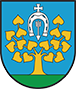 ul. Mickiewicza 29, 87-600 Lipnotel. (54) 288 62 00; fax (54) 287 20 48;e-mail: lipno@uglipno.pl;   www.uglipno.plLipno, dnia 08.01.2024 r.RGK.271.30.2023INFORMACJAo wyborze najkorzystniejszej oferty oraz o wynikach postępowania o udzielenie zamówienia publicznego prowadzonego w trybie podstawowymNa podstawie art. 253 ust. 1 i 2 ustawy z dnia 11 września 2019 r. - Prawo zamówień publicznych (Dz.U.2023.1605 t.j.), Zamawiający - Gmina Lipno, informuje o wynikach postępowania o udzielenie zamówienia publicznego prowadzonego w trybie podstawowym bez negocjacji pn. „Budowa drogi gminnej Nr 170697C relacji Radomice - Radomice”.Najkorzystniejsza oferta wybrana przez Zamawiającego:Pozostałe oferty Wykonawców, niepodlegające wykluczeniu lub odrzuceniu:Oferty Wykonawców podlegające wykluczeniu lub odrzuceniu: brakOferta Firma Inżynieryjno-Drogowa „Drogtom” Sp. z o.o., ul. Krzywa Góra 8/10, 87-800 Włocławek spełnia wszystkie wymogi formalne zawarte w SWZ oraz w trakcie oceny ofert otrzymała największą ilość punktów zgodnie z założonymi kryteriami oceny.UzasadnienieZgodnie z art. 239 ust. 1 ustawy Pzp - zamawiający wybiera ofertę najkorzystniejszą na podstawie kryteriów oceny ofert określonych w dokumentacji zamówienia. Oferta wybranego Wykonawcy spełnia wszystkie wymogi zawarte w Specyfikacji Warunków Zamówienia, jest zgodna z ustawą Pzp oraz w trakcie oceny ofert spełniła wszystkie wymagania Zamawiającego i uzyskała łącznie największą liczbę punktów spośród ofert nie odrzuconych.Ponadto informujemy, że umowa w sprawie zamówienia publicznego zostanie zawarta w terminie określonym w art. 308 ust. 2 pkt ustawy Pzp.Z-up. Wójta Gminy Lipnomgr Grzegorz Andrzej KoszczkaNrofertyNazwa i adres wykonawcyCenaDługość okresu udzielanej gwarancji Łączna ilość uzyskanychpunktów1Firma Inżynieryjno-Drogowa „Drogtom” Sp. z o.o., ul. Krzywa Góra 8/10, 87-800 Włocławek60,0040,00100,00NrofertyNazwa i adres wykonawcyCenaDługość okresu udzielanej gwarancji Łączna ilość uzyskanychpunktów2.Przedsiębiorstwo Robót Drogowych Sp. z o.o., ul. Wojska Polskiego 8, 87-600 Lipno52,2340,0092,233.Colas Polska Sp. z o.o.ul. Nowa 49, 62-070 Palędzie45,0840,0085,084.Transpol Lider Spółka z o.o. Spółka komandytowaŁojewo 70, 88-101 Inowrocław46,8640,0086,86